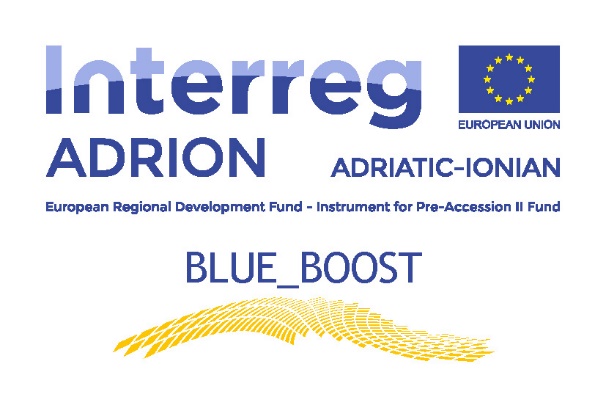 Blue_Boost Transnational Cross-Field VisitsApplication Formfor the selection of the participants to theBlue_Boost Cross Field Visits programmeI hereby agree for processing the personal data included in this application form according to the provisions of Annex IV.Applicant’s Declarationfor the selection of the participants in theBlue_Boost Cross-Field Visits programmeThe undersignedSurname _______________________________________________________________________________________Name _______________________________________________________________________________________Born in _____________________________________________ on ________________________Living in _______________________________________________________________________________________Address __________________________________ n° _______   Postal code_________________Phone number _______________________ Mobile __________________________E-mail _______________________________________________________________________________________in my capacity as the legal representative ofName of the applicant organisation__________________________________________________________Address __________________________________ n° _______   Postal code_________________Phone number _______________________________________________________________________________________E-mail _______________________________________________________________________________________Website _______________________________________________________________________________________VAT or other national identifying number (if no VAT number is provided) ________________Requireto be admitted to participation in the Cross-Field Visit in Patras – Greece on 5 December 2018,to this end Declare:All information concerning the participation of my organization in the Cross-Field Visit in Patras, as enclosed in the application form, has been verified and it is true and correct; As far as the above mentioned Cross-Field Visit and the related tasks are concerned, my organization will be represented by:Surname _______________________________________________________________________________________Name _______________________________________________________________________________________Born in _____________________________________________ on ________________________Living in _______________________________________________________________________________________Address __________________________________ n° _______   Postal code_________________Phone number _______________________ Mobile __________________________E-mail _______________________________________________________________________________________Role in the organization_____________________________________________________________________________I give full mandate to (name and surname of the participant) to participate in the above mentioned Cross-Field Visit for representing my organization;(name and surname of the participant) has the following level of knowledge of the English Language (mark with an X the level held for each type)(name and surname of the participant) has appropriate and valid documents for travelling in Greece (here-to attached) at the date of submission of the application and for the duration of the Cross-Field Visit;The undersigned declares to have taken note of the notice/announcement and that, if selected to benefit from the BLUE_BOOST Cross-Field Visits programme, will write at the end of the experience, a report on its activities, the competence acquired, the possibility of transfer the same in their own contexts.APPLICANT PROFILEAPPLICANT PROFILEName of the Applicant organizationLegal StatusType of Applicant organization (MSMEs, Professional, Sectoral agency, Interest groups including NGOs, Business support organisation, Higher education & research, International organisation under international law,Regional/Local public authority, Other)Address (if the legal seat is not in the Region Friuli Venezia Giulia, please provide also the address of the branch in the Region Friuli Venezia Giulia)Website, E-mail and Phone numberVAT or other national identifying number (if no VAT number is provided)Core activities - NACE code Description of the products and services offered Technology applied  Turnover in the last 3 yearsNumber of employed peopleParticipation to Clusters, Networks or FlagsQuality CertificationsPrevious participation to local, national or international projectsLegal representative nameLegal representative contact (E-mail and Phone number)Participant nameParticipant contact (E-mail and Phone numberRole of Participant in the applicant organizationMOTIVATIONS AND EXPECTATIONSMOTIVATIONS AND EXPECTATIONSMain reasons for participating in the Cross-Field VisitMain expectations from the participation in the Cross-Field VisitPlace and date ______________________Signature of legal representative   _____________________________Listening and readingSpeaking Writing BASICMEDIUMADVANCEDPlace and date ______________________Signature   _____________________________